  OBS: PEDIDO ABAIXO.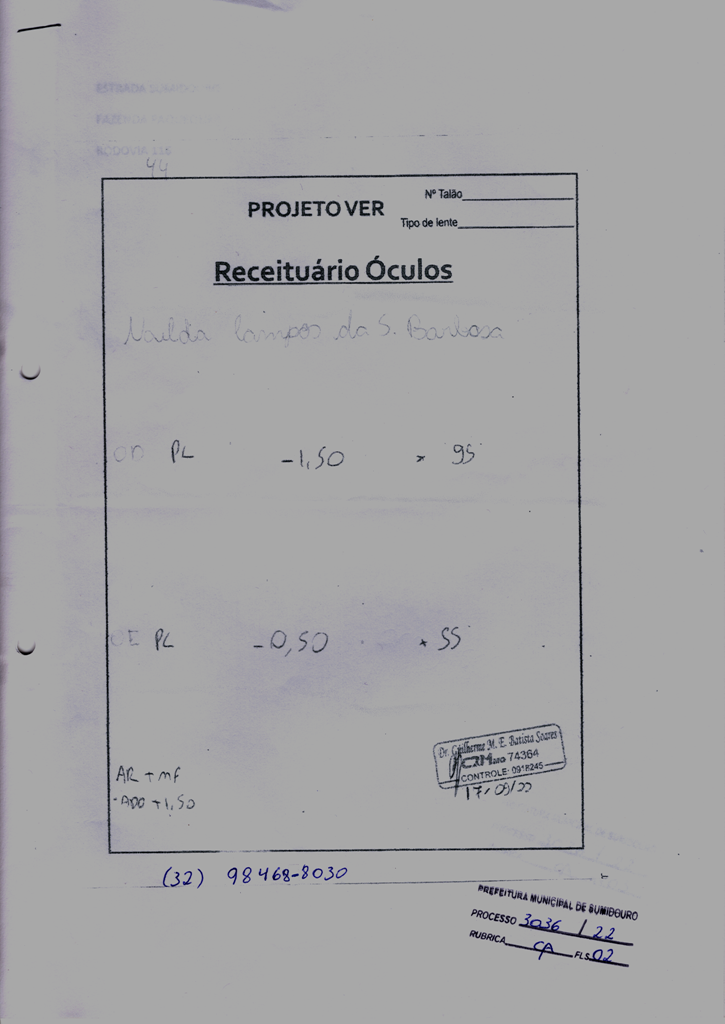 ItemDescriçãoUnidQUANTVALOR UNITVALOR TOTAL01ÓCULOS VISÃO SIMPLES COM ARMAÇÃO SIMPLESPACIENTE: NAILDA CAMPOS DA SILVA BARBOSADT NASCIMENTO: 01/12/1977UND01